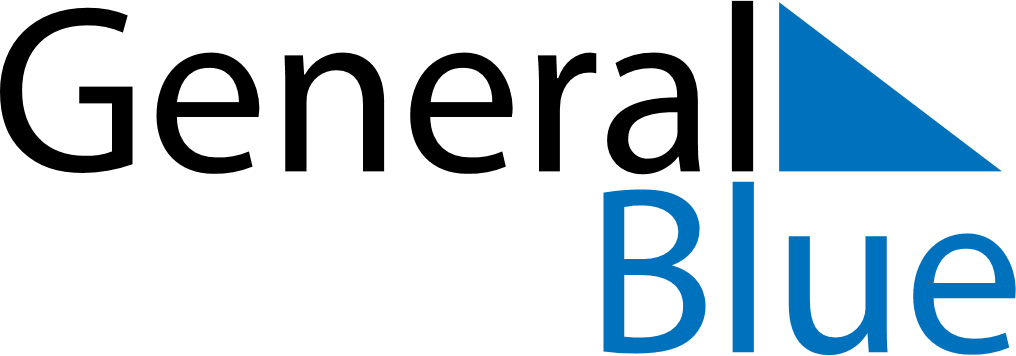 February 2024February 2024February 2024February 2024February 2024February 2024Nykarleby, Ostrobothnia, FinlandNykarleby, Ostrobothnia, FinlandNykarleby, Ostrobothnia, FinlandNykarleby, Ostrobothnia, FinlandNykarleby, Ostrobothnia, FinlandNykarleby, Ostrobothnia, FinlandSunday Monday Tuesday Wednesday Thursday Friday Saturday 1 2 3 Sunrise: 9:08 AM Sunset: 4:18 PM Daylight: 7 hours and 9 minutes. Sunrise: 9:05 AM Sunset: 4:21 PM Daylight: 7 hours and 16 minutes. Sunrise: 9:02 AM Sunset: 4:24 PM Daylight: 7 hours and 22 minutes. 4 5 6 7 8 9 10 Sunrise: 8:59 AM Sunset: 4:27 PM Daylight: 7 hours and 28 minutes. Sunrise: 8:56 AM Sunset: 4:31 PM Daylight: 7 hours and 34 minutes. Sunrise: 8:53 AM Sunset: 4:34 PM Daylight: 7 hours and 40 minutes. Sunrise: 8:50 AM Sunset: 4:37 PM Daylight: 7 hours and 47 minutes. Sunrise: 8:47 AM Sunset: 4:40 PM Daylight: 7 hours and 53 minutes. Sunrise: 8:44 AM Sunset: 4:43 PM Daylight: 7 hours and 59 minutes. Sunrise: 8:41 AM Sunset: 4:47 PM Daylight: 8 hours and 5 minutes. 11 12 13 14 15 16 17 Sunrise: 8:37 AM Sunset: 4:50 PM Daylight: 8 hours and 12 minutes. Sunrise: 8:34 AM Sunset: 4:53 PM Daylight: 8 hours and 18 minutes. Sunrise: 8:31 AM Sunset: 4:56 PM Daylight: 8 hours and 24 minutes. Sunrise: 8:28 AM Sunset: 4:59 PM Daylight: 8 hours and 31 minutes. Sunrise: 8:25 AM Sunset: 5:02 PM Daylight: 8 hours and 37 minutes. Sunrise: 8:21 AM Sunset: 5:06 PM Daylight: 8 hours and 44 minutes. Sunrise: 8:18 AM Sunset: 5:09 PM Daylight: 8 hours and 50 minutes. 18 19 20 21 22 23 24 Sunrise: 8:15 AM Sunset: 5:12 PM Daylight: 8 hours and 56 minutes. Sunrise: 8:12 AM Sunset: 5:15 PM Daylight: 9 hours and 3 minutes. Sunrise: 8:08 AM Sunset: 5:18 PM Daylight: 9 hours and 9 minutes. Sunrise: 8:05 AM Sunset: 5:21 PM Daylight: 9 hours and 15 minutes. Sunrise: 8:02 AM Sunset: 5:24 PM Daylight: 9 hours and 22 minutes. Sunrise: 7:59 AM Sunset: 5:27 PM Daylight: 9 hours and 28 minutes. Sunrise: 7:55 AM Sunset: 5:30 PM Daylight: 9 hours and 34 minutes. 25 26 27 28 29 Sunrise: 7:52 AM Sunset: 5:33 PM Daylight: 9 hours and 41 minutes. Sunrise: 7:49 AM Sunset: 5:36 PM Daylight: 9 hours and 47 minutes. Sunrise: 7:45 AM Sunset: 5:39 PM Daylight: 9 hours and 54 minutes. Sunrise: 7:42 AM Sunset: 5:42 PM Daylight: 10 hours and 0 minutes. Sunrise: 7:38 AM Sunset: 5:45 PM Daylight: 10 hours and 6 minutes. 